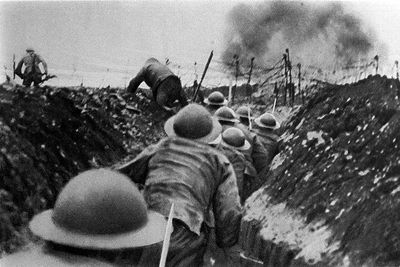 The Most Fundamental Cause of World War IIMPLEMENTATION PLANThe debatable issue for this project is:What was the most fundamental cause of World War I (1914 – 1918): nationalism, militarism, imperialism, or romanticism?Day 1Introduction to the unit: The Most Fundamental Cause of World War I, the debatable issue, and 	Table DebatesRead together the World War I historical overviewDefine the four fundamental causes of the War that the project will be examiningPlay “Rule, Britannia” to demonstrate all four causesConduct the Vocabulary Crowd Sourcing ActivityDay 2Distribute Argument-Based Reflective Questions on WWI VideosScreen the video “The Four M-A-I-N Causes of World War I”Turn and Talk on what students learned and what they have questions about Screen the video a second timeScreen the video “World War I in Six Minutes”Turn and Talk on what students learned and what they have questions about Screen the video a second timeBegin responding to the argument-based questionsDay 3Screen the video “World War I Over-Simplified”Turn and Talk on what students learned and what they have questions about Screen the video a second timeScreen the video “Who Started World War I”Turn and Talk on what students learned and what they have questions about Screen the video a second timeFinish responding to the argument-based questions and submit them for formative assessmentDay 4Return assessed argument-based reflection questionsPresent short analytics on student workConduct teacher-led discussion of the questions and responsesRe-screen selective sections of the videos to deepen understandingBegin to generate a claims listDivide the vocabulary list in half and assign students one half to write full sentences demonstrating the meaningConduct a Think-Pair-Share on the vocab sentencesDay 5Administer a vocabulary assessment, have students grade it and discuss challenging termsDistribute Argument-Based Reflection Questions on Document ExcerptsHave students work on responses independentlyShare out and discuss a single document and students’ argument-based responsesDay 6Continue working on and complete their responses to the reflection questions on document excerptsAnnounce team partners for the Multi-Sided DebatesHave partners share and discuss responses to the reflection questions on document excerpts, revising as appropriateCollect these responses and formatively assessDay 7Return responses to reflection questions on document excerptsPresent analytics on student workReview and discuss the growing claims listDistribute and review Multi-Sided Debates FormatDistribute and review flow sheet modelDay 8Assign a position to each partner-teamPost the two Multi-Sided Debate match-ups (meaning, which four partner-teams will be debating each other)Distribute argument builders and an argument builder modelReview argument builder modelBegin argument building Day 9Continue argument buildingProvide feedback to some partner-teams’ argument builders in classCollect argument builders and formatively assessDay 10Turn back argument buildersPresent analytics on student work, showcasing examplesSupport students as they revise their argument buildersHave students take pictures of the two partner-teams’ argument builders that they will be counter-arguing againstDay 11Distribute counter-argument builders and counter-argument builder modelReview counter-argument builder modelSupport students in their counter-argument buildingDay 12Continue and complete counter-argument buildingProvide feedback to some partner-teams’ counter-argument builders in classCollect and formatively assess counter-argument buildersDay 13Return counter-argument buildersPresent short analytics on student work, showcasing examplesReview the Multi-Sided Debates format and flow sheet modelDay 14Conduct the first round of Multi-Sided DebatesDay 15Present feedback on the first roundConduct the second and final round of Multi-Sided DebatesSummatively assess student performance in the debatesCollect and summatively assess argument writing on the builders(Optional) Assign a summative argument essay 